2020年五凌第四批常规废旧物资拍卖公告兹定于2020年12月9日10：00以网络公开拍卖方式集中对公司一批常规废旧进行公开拍卖，主要物资有废铁、废电缆、废电子电气等，物品存放地分布在五强溪水电厂、洪江水电厂、株溪口水电厂、东坪水电厂等地，有意者竞买者请提供有效证件联系“聚拍网”（网址：www.jupai.net，地址：河北省石家庄市长安区中山东路乐汇城C座13层）办理竞买手续。集中展示时间：12月7日-12月8日（9:00-17:00）集中展示地点：五强溪水电厂、洪江水电厂、株溪口水电厂、东坪水电厂联系电话：13165588631详情敬请登陆“聚拍网”（网址：http://www.jupai.net/AuctionDetails.html?corporeCode=BD201202100029&auctionCode=PM201202100016）或下载手机APP“聚拍网”查看。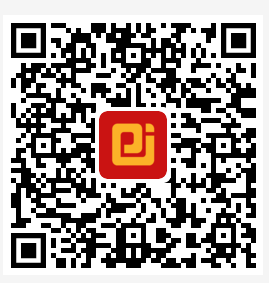                                   物资管理部  力源公司                                     2020年12月3日